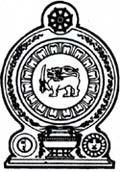 NATIONAL MEDICINES REGULATORY AUTHORITY SRI LANKA.120, Norris Canal Road, Colombo 10, Sri Lanka.Telephone: +94 011 2698896/7 Fax: +94 011 2689704 email:info@nmra.gov.lkASSESSMENT FORM OF REGISTRATION APPLICATIONBORDERLINE PRODUCTS   1.1 Application Number:1.2 Letter from the market authorization holder/ local agent: Yes/No1.3 Declaration form attached: Yes/No1.4 Availability of samples: Yes/NoName and address of the Applicant:Date of submitting the application to the NMRA:Date of Evaluation:Classification Report Number:Formulation Approval Number and date of issue (only for local manufacturers)Sample Import Licence (Only for foreign manufactures):Whole Sale Licence:Valid authorization letter: Details of the Borderline ProductDetails of the Manufacturer Certificate of Pharmaceutical Product (COPP) / Free Sale Certificate (FSC) (Insert “√ “ where necessary)GMP details for manufacture (Foreign / Local )Manufacturing License details (if applicable only)Formulation detailsQuality control data Manufacturing Process Validation (If applicable only)Analytical validation report (If applicable only)Original Stability data (if applicable only)Container closure system & packagingProduct Information Leaflet Patient Information Leaflet (if applicable only)Product registration in other countriesDetails of the Efficacy Data (If applicable only)Labeling Promotional materials (if applicable only)    27. Other (if applicable only)New applicationRenewalapplicationRe – RegistrationBrand nameProduct nameIs the Brand Name already registered with NMRAYes/ No (circle the correct response)Yes/ No (circle the correct response)Borderline ProductMedical DeviceMedicineCosmeticOtherSpecify if otherRoute of Administration (If applicable)Dosage Form (If applicable)CommentsCommentsCommentsType of ManufacturerLocalForeignForeignNameSite addressOfficial addressOfficial addressYesNoManufacturing site approval by NMRAValid GMP certificate from country oforiginStatus of Manufacturer(a) Actual Manufacturer(b) LicenseHolder(c) OtherIf (b) or (c) any other address ofmanufacturing siteCommentsCommentsCommentsCommentsType of Manufacturer (Foreign)Type of Manufacturer (Foreign)Type of Manufacturer (Foreign)Type of Manufacturer (Foreign)Issuing body of COPP/Free Sale CertificateIssuing body of COPP/Free Sale CertificateYesYesNoOriginal (COPP/ Free Sale Certificate (FSC) presentWHO Format ( If applicable)Product name is presentCertificate NumberValid PeriodDate of IssueValid at the point of submissionProduct is registered in the country of manufactureProduct is marketed in the country of manufactureAddress is tally with authorization letterCommentsCommentsCommentsCommentsYesNoGMP certificate is available (if applicable)Name & address of issuing bodyISO certificate (if applicable)Valid at the point of submissionManufacturer name & address are presentManufacturer name and address tally with authorization letterManufacturer name and address tally with address in COPP/ Free SaleCertificateProduct name is included in the approved product list (if applicable)Comments:Comments:Comments:YesNoManufacturing license is availableName & address of the issuing bodyValid at the point of submissionManufacturer name & address are presentManufacturer name and address tally with authorization letterList of products is attachedComments:Comments:Comments:YesNoBrand name/Product name is available including dosage formMaster formula is given (per unit dose)Batch Manufacturing formula is givenDescription of manufacturing processSpecifications are given for API/ Active ingredients and all ingredientsFunctions of all ingredientsUnits of the active ingredients given as per the NMRA guidelineAre the units/values within authorized concentration or limits?Comments:16.1 Active Pharmaceutical Ingredients (API)/ Active Ingredients16.1 Active Pharmaceutical Ingredients (API)/ Active Ingredients16.1 Active Pharmaceutical Ingredients (API)/ Active Ingredients16.1 Active Pharmaceutical Ingredients (API)/ Active IngredientsSpecification is stated (BP/USP/IP/EP or In-House)YesNoAcceptedManufacture/s names mentioned in the certificatesTest results comply with the given specificationConclusion is givenValid GMP certificates with approved product list for all active ingredientsSpecification is stated (BP/USP/IP/EP or In-House)Comments:16.2 COA of Excipients (If applicable only)16.2 COA of Excipients (If applicable only)16.2 COA of Excipients (If applicable only)Specification is stated (BP/USP/IP/EP or In-House)Manufacture/s names mentioned in the certificatesTest results comply with the given specificationConclusion is givenComments:  16.3 COA of Finished Products  16.3 COA of Finished Products  16.3 COA of Finished Products  16.3 COA of Finished ProductsOriginal COA is attachedSpecification is stated (BP/USP/IP/EP or In-House)Assay values present (APIs or Active ingredients)Heavy metals test results available (If applicable)Test results comply with the given specificationConclusion is givenEndorsement of authorized officers presentFinish products test methods presentFor In-House specification-analytical report attached (if applicable only)CommentsCommentsCommentsYesNoSummeryValid batch size (commercial batch size) used for validationThree commercial/ consecutive batches usedManufacturing EquipmentCritical Process step & Parameters(Tablet/Capsule/ Cream/ Other)Tabulation of the test resultBatch AnalysisEvaluation of data & where applicable, statistical process control analysisConclusion & RecommendationCommentsCommentsCommentsEvaluation of analytical validation (Only for in house specification)YesNoChromatographic mode providedSpecificityLinearityRangeAccuracyPrecisionRobustnessDetection limitQuantification LimitSystem suitabilityDate on reference standardsCommentsYesNoStability Protocol attachedStability Protocol attachedStability Protocol attachedData for three commercial batchesData for three commercial batchesData for three commercial batchesImmediate Pack type & pack sizeImmediate Pack type & pack sizeImmediate Pack type & pack sizeDiscussion & ConclusionDiscussion & ConclusionDiscussion & ConclusionEndorsement of authorized officers presentEndorsement of authorized officers presentEndorsement of authorized officers presentStability Information detailsStability Information details[ ]Physical test[ ]Chemical Test[ ]Microbiological Test[ ]Physical test[ ]Chemical Test[ ]Microbiological Test[ ]Physical test[ ]Chemical Test[ ]Microbiological TestClaimed Shelf LifeRecommended Storage ConditionStability Data after reconstitution (If applicable)Stability Data after reconstitution (If applicable)Stability Data after reconstitution (If applicable)Stability Data for diluent Solvent (If applicable)Stability Data for diluent Solvent (If applicable)Stability Data for diluent Solvent (If applicable)Type of StudyType of StudyReal timeAcceleratedAcceleratedTemperature & relative humidityTemperature & relative humidityIntervals & periods of TestingIntervals & periods of TestingCommentsCommentsCommentsCommentsCommentsYesNoDetails of the containerDetails of the containerDetails of the containerDescription of outer packagingDescription of outer packagingDescription of outer packagingAvailability package insertAvailability package insertAvailability package insertCOA s of packagesCOA s of packagesCOA s of packagesPack sizePack sizePack sizePack typePrimary packPrimary packPack typeSecondary packSecondary packInclusionDropperMeasuring DeviceSolventPackOtherAvailability of PILCommentsYesNoOriginal PIL is attached to the dossierBrand NameProduct nameAPI or Active ingredients includedStrength (if applicable)Product descriptionIndicationDose & directionSpecial warnings/ precautionsTreatment for overdoseTreatment on pregnancy & LactationTreatment on special conditionsContraindicationAdverse effectsOverdose treatmentStorage conditionName & Address of manufacturerMarketing Authorization holderDate of revision of package InsertCommentsYesNoOriginal PIL is attached to the dossierProvided in three language (English, Tamil, Sinhala)Brand NameProduct nameAPI or Active ingredients includedStrength (if applicable)Product descriptionIndicationDose & directionSpecial warnings/ precautionsSide effectsStorage conditionName & Address of manufacturerMarketing Authorization holderCommentsCommentsCommentsNoCountryRegisteredRegisteredMarketedMarketedClassificationNoCountryYesNoYesNoClassification1Australia2Canada3European Union(EU)4Japan5New Zealand6Singapore7UK8USA9Malaysia10Thailand11Any OtherCommentsCommentsCommentsCommentsCommentsCommentsCommentsYesNoPublished reportsDetail Clinical trial report for the productCommentsCommentsCommentsYesNoBrand nameProduct nameDosage FormA list of APIs or active ingredients with amount per unit doseNet Content/ Weight/ VolumeThe Batch numberThe Manufacturing dateThe Expiry dateStorage ConditionWarning Statement/ Precaution (If applicable)Direction for use (If applicable)Claims if applicableName & Address of the ManufacturerName & Address of the ImporterSpecial labeling requirementCommentsCommentsCommentsYesNoBrand NameProduct nameAPI or Active ingredients includedStrength (if applicable)Product descriptionName & Address of manufacturerMarketing Authorization holderIndications/ClaimsCommentsCommentsCommentsMaximum retail price in LKR per unit doseYesNoPost market sales volumes in country of originPost market sales volumes in Sri LankaEvaluation Comments:Evaluation Comments:Evaluation Comments:Evaluation Comments:RecommendationScheduleDate:Signature & P code